НАРУЧИЛАЦКЛИНИЧКИ  ЦЕНТАР ВОЈВОДИНЕул. Хајдук Вељкова бр. 1, Нови Сад(www.kcv.rs)ОБАВЕШТЕЊЕ О ЗАКЉУЧЕНОМ УГОВОРУ У  ПОСТУПКУ ЈАВНЕ НАБАВКЕ БРОЈ 75-14-МВрста наручиоца: ЗДРАВСТВОВрста предмета: Опис предмета набавке, назив и ознака из општег речника набавке: набавка материјала за уродинамику и каутере ERBE за потребе Клиничког центра Војводине33141000 – медицински нехемијски потрошни материјали и хематолошки потрошни материјалиУговорена вредност: без ПДВ-а 2.931.400,00 динара, односно 3.400.440,00 динара са ПДВ-омКритеријум за доделу уговора: најнижа понуђена ценаБрој примљених понуда: 1Понуђена цена: Највиша: 2.931.400,00 динараНајнижа: 2.931.400,00 динараПонуђена цена код прихваљивих понуда:Највиша: 2.931.400,00 динара Најнижа: 2.931.400,00 динараДатум доношења одлуке о додели уговора: 28.04.2014.Датум закључења уговора: 28.04.2014.Основни подаци о добављачу:“Paroco Меdical Equipment“ д.о.о., Ђерђа Молнара 2, Нови СадПериод важења уговора: годину дана од дана закључења уговора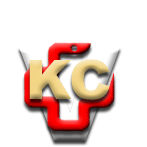 КЛИНИЧКИ ЦЕНТАР ВОЈВОДИНЕ21000 Нови Сад, Хајдук Вељка 1, Србија,телефон: + 381 21 487 22 05; 487 22 17; фаx : + 381 21 487 22 04; 487 22 16www.kcv.rs, e-mail: uprava@kcv.rs, ПИБ:101696893